King Street Primary & Pre - SchoolHigh Grange Road SpennymoorCounty DurhamDL166RA                                                                                                                                         Telephone: (01388) 816078Email: kingstreet@durhamlearning.net         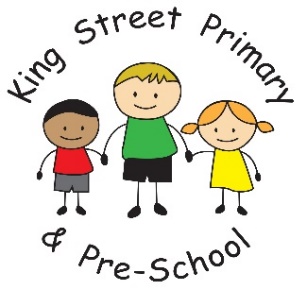 												28th April 2023Dear Parents /Carers,Today is ‘gift it forward- a random act of kindness day’ and we held an assembly at the beginning of the week to discuss this and how kindness can go a long way. There is a phrase that ‘smiles are contagious’ and we are really encouraging children to think kindly about others, show respect and offer support where they can. They are all entering a competition to design a poster promoting Ruby Power (positivity) with the winners having their poster turned into signs for the playground. We look forward to the entries and will announce our winners soon. Thank you to the families in Year 4 and 5 who were able to attend the Weardale meeting this week. For those unable to attend, we will be issuing the information next week. This will include the PowerPoint presentation, an additional copy of the kit list and information on a typical daily schedule, spending money and other essential information. For those who have not yet returned a consent form, there will be another one issued. Please return this as soon as possible. Next week we will be celebrating the King’s Coronation in school so keep your eye on our Facebook page for the photos. This is an important moment in our history and we would like children to remember it well. In advance of the celebrations, we were visited by the Town Mayor yesterday and he presented the school with a commemorative coin which we will display in school. Thank you to our four Year 4 girls who were there to meet the Mayor – I was incredibly proud of their politeness and they way in which they engaged in conversation. I’m sure the photo will make it into the next edition of the Spenny News. Cornforth PartnershipA local support group, Cornforth Partnership, are offering a free course which will be held in our community hub building. The course is an uplifting, award winning, 9 week course for women and female survivors of domestic abuse. It will gain you a Level 2 qualification. There are only 12 spaces available and it starts on 9th May at 10:30am. For more information please contact the partnership on 01740652000.Reading at homeWe are continuing to encourage our children to develop a love of reading and to open up the world around them through the power of reading. If you have any high quality books your child no longer reads and you would like to donate them, they would be gratefully received. They make fabulous books for our classroom reading areas and breaktime reading spaces. We also encourage you to read at home with your child and encourage that desire to read more and more! Holiday ClubsWith the increase in number of families who are now increasing their working hours due to the cost of living, or taking on new roles, we thought we would explore any expression of interest for a holiday club to run over the upcoming half term holiday. The club would be provided by Mr Swift and would be based around a range of different activities from art to sport. At present this is only at an expression of interest stage but based on responses, we hope to have this running for 2 days this half term holiday and then to extend provision over the 6-week holidays. If you would be interested in your child attending the club, please email your details to the school office. The cost of a full day of holiday club provision would be £25. As always, if you have any queries or concerns, please speak to class teachers on the yard or make an appointment to come into school to speak to them. We are here to help you and your family.We are always looking for volunteers to help in our school community, if you have the time and would like to help out (there are many roles available) please contact the school office for a volunteer information pack.Yours SincerelyJoanne BromleyHead Teacher